Publicado en Galicia, Vigo el 25/04/2023 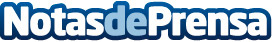 Tu Fiestita, empresa especializada en organización de eventos en VigoCelebrar cumpleaños, babyshower, gender reveal, talleres infantiles y otros eventosDatos de contacto:Tu Fiestita648 45 05 95Nota de prensa publicada en: https://www.notasdeprensa.es/tu-fiestita-empresa-especializada-en Categorias: Galicia Consumo Ocio para niños Celebraciones http://www.notasdeprensa.es